相　談　予　約　票姫路市保育士・保育所支援センター宛（FAX番号：079-221-2988）　　　　　　　　　　　　　　　　　　　　　　　　　　　　　発信者名　　　　　　　　　　　　　　　　　　・・・・・・・・・・・・・・・・・・・　き　り　と　り　・・・・・・・・・・・・・・・・・・・○開所日　　　　月曜日～金曜日（但し、祝日・休日及び年末年始を除く）○開所時間　　　８:３５～１７:２０○名　称　　　　姫路市保育士・保育所支援センター○住　所　　　　〒670-8501　姫路市安田四丁目１番地　　姫路市役所本庁舎2階○℡/Fax　　　　079-221-2949(フクショク)/079-221-2988○E-mail   　　 hoikusi-ouen@city.himeji.lg.jp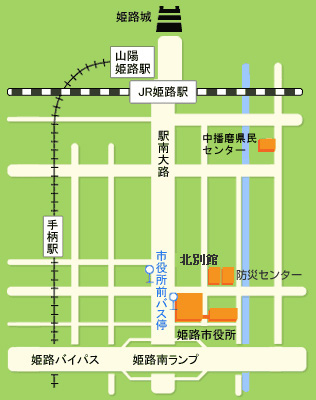 